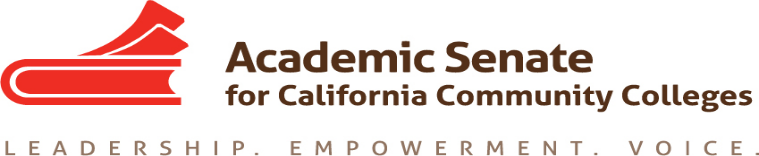 ACADEMIC SENATE FOR CALIFORNIA COMMUNITY COLLEGESAREA C MEETINGSaturday, October 14, 2017
10:00 - 3:00 with Zoo Tour following
(Continental Breakfast at 9:30)Moorpark College
7075 Campus Road
ATM Building (Exotic Animal Training and Management)MinutesWelcome and IntroductionsAttendees introduced themselves.Area C meeting for Area C meeting in Spring – suggested Compton College; for Fall 2018, Glendale has offered. ReportsJohn Stanskas, ASCCC Update – about 1.25 hour – started about 10:15 amAccreditation – many problems, but ACCJC is working to improve Workgroup 2 – recommendation to BOG – in the future to merge to one regional accreditor; reality the CEOs have to do that work and they are not interested. BOG approved budget change proposal for the system – asking for a base increase of $200 M; Eloy is a strong advocate for base funding; $75M for FT and $25 m for part-time; other changesProject FLOW – Flexible Learning Options for Workers – in response to a letter from the Governor for a new community college online. The governor has done this with the UCs in the past. Scope of this workgroup is to identify those whom the CCC are not serving well through educational models; facilitate completion of credentials; identify 3-5 options along with pros/cons and challenges. Target Population from Chancellor’s Office “Adults with some college and no cert and working adults with vocational needs.” They have met once, but need to have recommendations to BOG in November. They have hired a consultant to drive an outcome that may not reflect the representative voices in the system; ASCCC were invited; but no union, no Accreditation Liaisons, no CIO, no CSSO, no articulation officers. How does OEI fit into this? There has already been a lot of work around that.But are we still missing CTE students? Is there room for improvement?What changes can we do now that doesn’t require a new college?Colleges could offer 4-week sessions all year long – similar to proprietary colleges – but census dates; start/stop dates adjusted and some guidance to state.Concern about how an online college could impact enrollments locally.Chancellor Oakley is an appointee of the Governor and the letter is public – he has to do something around thisThe recommendation should go to Consultation Council before BOG – this breaks process in terms of consultationNo resolutions on this yet because their next meeting is end of October – so it will be at PlenaryGuided Pathways – workshops underway – attendance is required if college is wishing to participate in the program.General session and breakout sessions (Vice Chancellor, Laura Hope, will be there to listen to concerns) will be held at PlenaryOne concern is the linking of the Vision Statement goals to Guided Pathways – does this link give false hope to the community?This is a 5-year timeline – will movement on Vision Statement goals happen in 3-years when Eloy’s contract expires? Probably not Vision Statement – BOG adopted the goals, but recognize that these goals are aspirational. Not one single effort will address these goals, but progress is possibleConcern that Vision Statement goals are being “sold” to solve all of our issuesFaculty need to lead the institutional discussions around the goals – not necessarily how most colleges operate – Institutional planning needs to occur – dialog – senates helping to lead the dialog with other constitutes Legislative UpdatesASCCC Exec has set the legislative priorities for the yearAudit fee being removed from Ed codeCID supportStudent support (housing & hunger) AB 19 – passed – college promise program – waive feesAB 637 – passedAB 705 – passed - requires the use of multiple measures for placement in math and English to maximize the probability of completing transfer-level coursework in a one year timeframe. – there is language with the bill that conflicts with another bill that was also signed. Issues with effect date of Jan 2018 – and colleges will be out of compliance – the chancellor’s office expects compliance by fall 2018 – ASCCC position – it should go to 5C and regular consultation process and then BOG One year = fall, spring, summer (if semester)Maximize probability – possible for most students reach this goal – but the Chancellor’s office is reading this as “will” achieve, not maximize possibilityModels that can be used – that faculty will need to consider for their local populations AB 1018 – student equity plans for LGBTQI in matrix for reportable cateSB 12 – targeting former foster youth – there is a pilot of 10 currently and this would allow for the pilot to expand to 20UC Transfer Pathways – physics & chemistry – these exist and are mapped to C-ID and are different than ADTs. – physics ADT doesn’t have enough math due to unit requirement– so no degrees in Physics or a local degree with more math and discourage students from taking the ADT. Chemistry is the same – with the minimum units and issues there. UCs need more transfer students; and a student diversity concern; dialog between senates for about 18 months; admission to system (not a particular university – similar to ADTs); no movement – stuck at the chancellor’s offices for both systems – they are to write an MOU; 86 degrees pathways possible for chemistry & physics – these are already articulated with UC; just waiting for MOU; the chemistry & physics students will have to take additional GE in upper division. Changes in GE breadth – Area B4 that now (from Area E) includes personal finance for Quantitative Reasoning – this used to be in a different GE Area which was Life-long Learning. Advice is to wait- the CSU faculty are not pleased with results due to lack of consultation. Elementary Algebra pre-requisite for personal finance – there are questions around if intermediate algebra is an entry requirement – the CSU faculty are discussing this – so ASCCC taking a wait-and-see approach Academic Senate Foundation for CCC, John Freitas, ASCCC Foundation SecretaryAwardsNominations for Exemplary Program Award – Due November 6, 2017Area C Readers for Hayward Award – Due December 22, 2017Nominations for Stanback-Stroud Diversity Award – Due February 5, 2018Discipline List – no proposals received thus not revisions except for the Apprenticeship one that is in the Resolutions packet.Resolutions  Resolutions process overview – Michael Digera, ASCCC Resolutions CommitteeMichael provided an overview of why we use resolutions and of the process.Review and discussion of pre-session resolutions    (Click “Resolutions” to download the resolutions packet and the appendices)The resolutions in the resolutions packet were reviewed and discussed.Development and discussion of Area C resolutions  Reports From CollegesAnnouncementsMeetings/Institutes – Registration Now Open!CTE Regional Meeting (Chaffey College) – October 21, 2017Civil Discourse and Equity (Fullerton College) – October 28, 2017Fall Plenary Session (Irvine Marriott) – November 2 – 4, 2017Curriculum Regional Meeting (Cuyamaca College) – November 18, 2017Accreditation Institute (Wyndam Garden Grove) - February 23 – 24, 2018Upcoming Executive Committee Meetings November 1, 2017, Irvine MarriottDecember 1-2, 2017, Residence Inn Marriott, SacramentoFebruary 2 – 3, 2018, Westin South Coast PlazaAdjournment and Zoo Tour– See you at plenary!